BISC CUP - RIFLE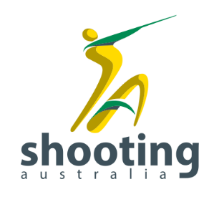 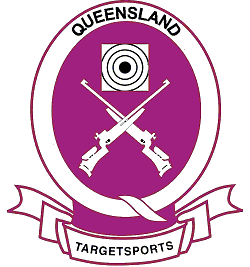 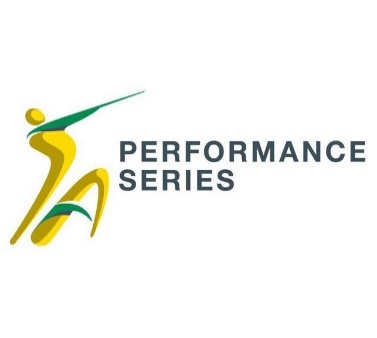 BRISBANE INTERNATIONAL SHOOTING CENTRE8 to 11 APRIL 2022ENTRIES CLOSE 5pm Monday 4 April 2022	PROGRAMME		   Additional Competition Information:Program is subject to change at any timePractice is at shooters own costRelevant COVID-19 Safe Guidelines will be applied throughout the competition and on the VenueAthletes will be expected to bring their own food and beveragesThis event is a Shooting Australia 2022 Endorsed Event       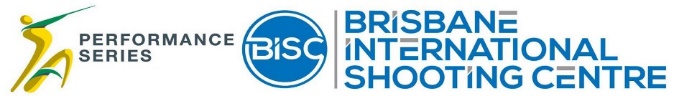 FRIDAY 8 APRILArrival & Practice 10 & 50mArrival & Practice 10 & 50mArrival & Practice 10 & 50mSATURDAY 9 APRILPrep & SightComp StartRange10m Air Rifle Men08.4509.0010m10m Air Rifle Women08.4509.0010mReport Time10m Air Rifle Men FINAL10.4511.15FH10m Air Rifle Women FINAL11.4512.15FHPractice 14.00-16.0050mSUNDAY 10 APRILPrep & SightComp StartRange50m Prone Men/Jnr Men09.4510.0050m50m Prone Women/Jnr Women11.0011.1550mPractice 50m14.00-16.0050mMONDAY 11 APRILPrep & SightComp StartRange50m Rifle 3 Positions Men08.4509.0050m50m Rifle 3 Positions Women08.4509.0050mReport Time50m Rifle 3 Positions Men FINAL11.3012.00FH50m Rifle 3 Positions Women FINAL13.0013.30FH